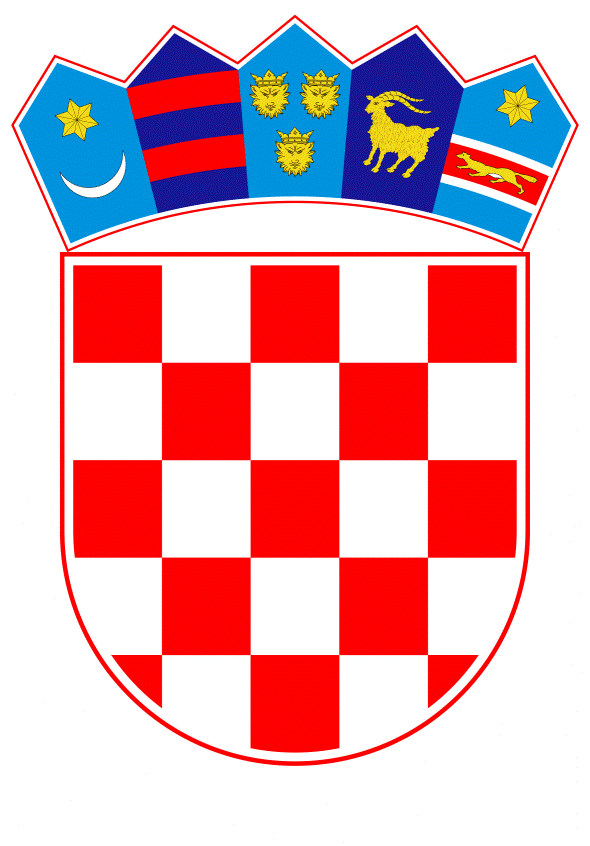 VLADA REPUBLIKE HRVATSKEZagreb, 3. lipnja 2022. _____________________________________________________________________________________________________________________________________________________________________________________________________________________________PRIJEDLOGNa temelju članka 31. stavka 2. Zakona o Vladi Republike Hrvatske (Narodne novine, br. 150/11, 119/14, 93/16 i 116/18), članka 117. Zakona o proračunu (Narodne novine, broj 144/21) i članka 54. Zakona o izvršavanju Državnog proračuna Republike Hrvatske za 2022. godinu (Narodne novine broj 62/22), a u vezi s člankom 27. Zakona o energiji (Narodne novine, br. 120/12, 14/14, 95/15, 102/15 i 68/18), Vlada Republike Hrvatske je na sjednici održanoj _______ donijela ODLUKUO OSIGURANJU NABAVE DIJELA ENERGENATA U CILJU POUZDANE I SIGURNE OPSKRBE ENERGIJOM NA TERITORIJU REPUBLIKE HRVATSKE I.Zadužuje se Hrvatska elektroprivreda d.d. (u daljnjem tekstu HEP d.d.) da, radi osiguranja nabave dijela energenata nužnih za pouzdanu i sigurnu opskrbu energijom na teritoriju Republike Hrvatske, osigura financiranje  nabave energenata (elekrična energija, plin, ugljen, toplinska energija). II.U svrhu osiguranja nabave dijela energenata iz točke I. ove Odluke odobrava se kreditno zaduženje  HEP-u d.d. kod komercijalnih banaka do iznosa od 600 milijuna eura. Republika Hrvatska izdat će državno jamstvo HEP-u d.d. za kreditno zaduženje iz stavka 1. ove točke.Obvezuje se HEP d.d. da otplati kredit iz stavka 1. ove točke do njegove konačne otplate i u slučaju promjene vlasničkih odnosa korisnika kredita.III.Ova Odluka stupa na snagu danom donošenja, a objavit će se u „Narodnim novinama“.Klasa: Urbroj: Zagreb, Predsjednik
mr. sc. Andrej Plenković, v. r.OBRAZLOŽENJEUvažavajući izniman porast cijena nabave energenata (električne energije, plina, ugljenja i dr.) uslijed poremećaja na europskim i svijetskim tržištima električne energije te usvojen paket mjera Vlada Republike Hrvatske donesenih  na 107. sjednici Vlade Republike Hrvatske održane 9. ožujka 2022. u cilju ublažavanja posljedica porasta cijena energenata u Republici Hrvatskoj za krajnje korisnike te ostale aktivnosti Vlade Republike Hrvatske i ostalih dionika koje se poduzimaju radi osiguranja pouzdane i sigurne opskrbe energijom u Republici Hrvatskoj  ovom se Odlukom odobrava kreditno zaduženje  HEP d.d. u iznosu do 600 milijuna eura kod komercijalnih banaka i državno jamstvo HEP-u d.d. za predmetno kreditno zaduženje. Predmetna kreditno zaduženje koristit će se za  financiranje nabave električne energije, plina, ugljenja i toplinske energije u svrhu i sa ciljem osiguranja dijela pouzdane i sigurne opskrbe energijom na području Republike Hrvatske.Predlagatelj:Ministarstvo gospodarstva i održivog razvojaPredmet:Prijedlog odluke o osiguranju nabave dijela energenata u cilju pouzdane i sigurne opskrbe energijom na teritoriju Republike Hrvatske